

Pautas presentar una actividad para Secretaría de Extensión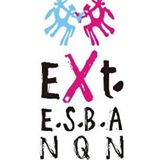 Se recomienda presentar una copia digital con este formato y en papel por triplicado en mesa de entradas con nota dirigida a Secretaría de Extensión Prof. Carol Yordanof.Nombre de la actividadNombre de la actividadNombre y apellido del responsableNombre y apellido del responsableNombre y apellido del responsableTeléfonos de contactoCorreo electrónicoExplicar brevemente en qué consiste la actividad y a quienes va dirigidaExplicar brevemente en qué consiste la actividad y a quienes va dirigidaExplicar brevemente en qué consiste la actividad y a quienes va dirigidaExplicar brevemente en qué consiste la actividad y a quienes va dirigidaExplicar brevemente en qué consiste la actividad y a quienes va dirigidaExplicar brevemente en qué consiste la actividad y a quienes va dirigidaExplicar brevemente en qué consiste la actividad y a quienes va dirigidaExplicar brevemente en qué consiste la actividad y a quienes va dirigidaFecha de inicio y fecha de cierre de la actividad (puede darse el caso que inicie y termine el mismo día)Fecha de inicio y fecha de cierre de la actividad (puede darse el caso que inicie y termine el mismo día)Fecha de inicio y fecha de cierre de la actividad (puede darse el caso que inicie y termine el mismo día)Fecha de inicio y fecha de cierre de la actividad (puede darse el caso que inicie y termine el mismo día)Nombres de los otros integrantes u organizadores de la actividad (si los hubiere)Nombres de los otros integrantes u organizadores de la actividad (si los hubiere)Nombres de los otros integrantes u organizadores de la actividad (si los hubiere)Nombres de los otros integrantes u organizadores de la actividad (si los hubiere)Cantidad de horas de extensión que cada integrante u organizador va a utilizar para la actividadCantidad de horas de extensión que cada integrante u organizador va a utilizar para la actividadCantidad de horas de extensión que cada integrante u organizador va a utilizar para la actividadCantidad de horas de extensión que cada integrante u organizador va a utilizar para la actividad¿Qué necesita de la Secretaría de Extensión?¿Qué necesita de la Secretaría de Extensión?¿Qué necesita de la Secretaría de Extensión?¿Qué necesita de la Secretaría de Extensión?